Comité Intergubernamental sobre Propiedad Intelectual y Recursos Genéticos, Conocimientos Tradicionales y FolcloreTrigésima segunda sesiónGinebra, 28 de noviembre a 2 de diciembre de 2016Lista indicativa de cuestiones por considerar/pendientes que deben abordarse/resolverseDocumento preparado por la secretaríaEn su trigésima primera sesión, celebrada del 19 al 23 de septiembre de 2016, el Comité Intergubernamental sobre Propiedad Intelectual y Recursos Genéticos, Conocimientos Tradicionales y Folclore (“el Comité”), de la OMPI, decidió transmitir a su trigésima segunda sesión una “Lista indicativa de cuestiones por considerar/pendientes que deben abordarse/resolverse en la próxima sesión” (“la Lista”), que se ha anexado a las decisiones de la trigésima primera sesión del Comité.Con arreglo a la decisión mencionada, la Lista se anexa al presente documento.Se invita al Comité a tomar nota de la Lista que figura en el Anexo.[Sigue el Anexo]ANEXOLista indicativa de cuestiones por considerar/pendientes que deben abordarse/resolverse	Uso y significado de algunos términos y conceptosReferencias a la “protección” y a los conocimientos tradicionales “protegidos” y la relación con los criterios de admisibilidad / ámbito de protección.Referencias a la “innovación” y a “la creación y la innovación basadas en la tradición”.Términos que denotan la naturaleza del daño respecto del que se podrá solicitar protección, como “apropiación indebida”, “uso indebido”, “uso no autorizado”, “apropiación ilegal” y “apropiación ilícita”.Términos que describen el alcance de la difusión de los conocimientos tradicionales, o que son pertinentes al respecto, como “dominio público”, “disponible públicamente”, “secretos”, “sagrados”, “de difusión restringida” y “de amplia difusión”.Términos pertinentes para los beneficiarios, como “[[pueblos] indígenas]”.	MateriaDónde y cómo incluir los criterios de admisibilidad.Si se han de incluir ejemplos o “ámbitos” de conocimientos tradicionales y, en caso afirmativo, cuáles.	BeneficiariosSi se han de incluir las “naciones” y/o los “Estados”.Función y naturaleza de la “autoridad competente” en cuanto que beneficiario, si la hubiere.	Ámbito de protecciónEnfoques “basados en derechos” y/o enfoques “basados en medidas”.Si es viable un “enfoque estratificado” y, en caso afirmativo, cómo se formularía.Derechos patrimoniales y/o morales.Funciones, naturaleza y concepción de las “medidas complementarias”, incluidas las bases de datos, si las hubiere.El requisito de divulgación y el posible vínculo con el texto sobre los recursos genéticos.	Excepciones y limitaciones	Sanciones, recursos y ejercicio de derechos / aplicación	Administración de los derechos / intereses	Duración de la protección / derechos	Formalidades	Disposiciones transitorias 	Relación con otros acuerdos internacionales	Trato nacional	Cooperación transfronteriza[Fin del Anexo y del documento]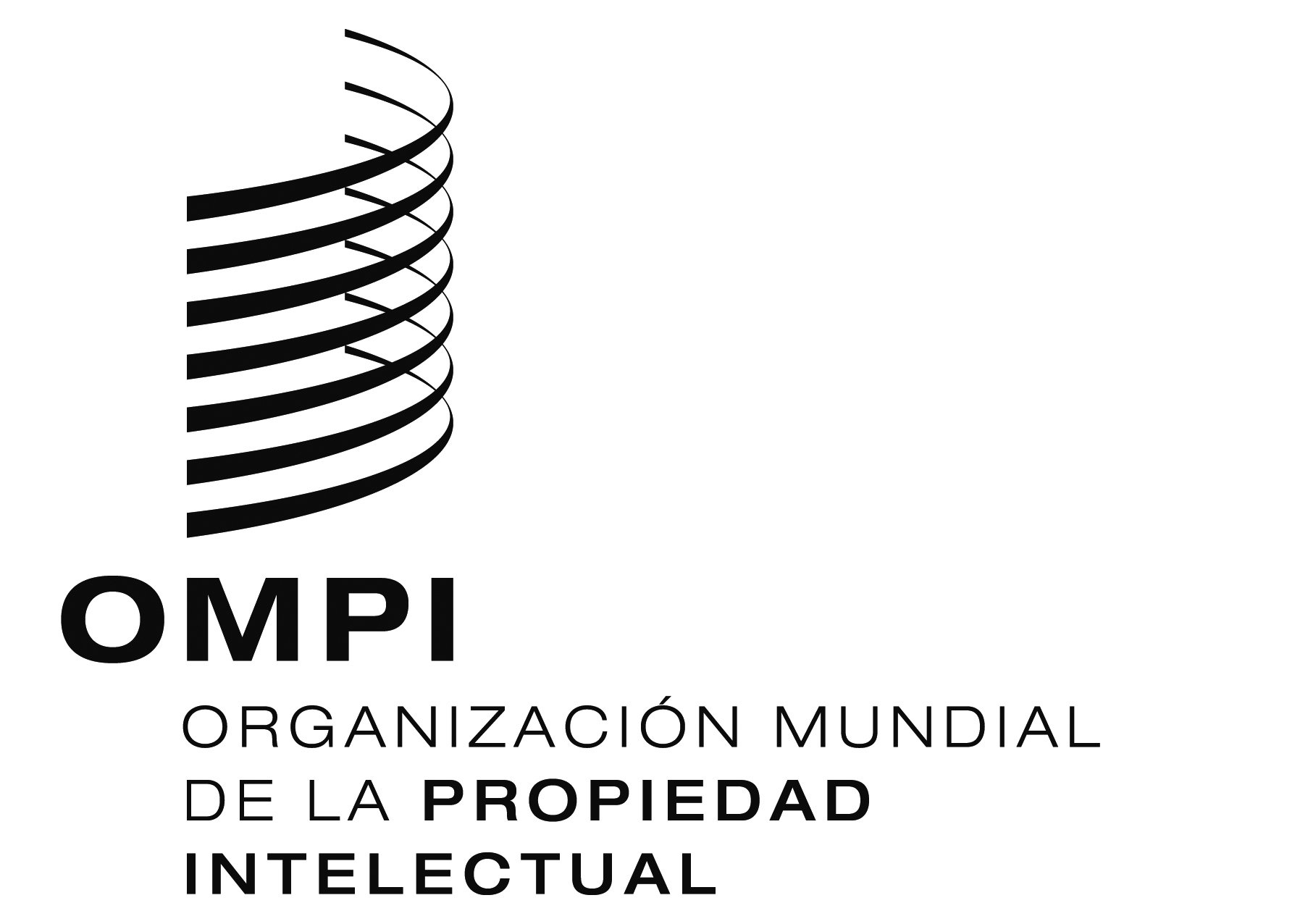 SWIPO/GRTKF/IC/32/5WIPO/GRTKF/IC/32/5WIPO/GRTKF/IC/32/5ORIGINAL:  INGLÉSORIGINAL:  INGLÉSORIGINAL:  INGLÉSFECHA:  3 DE OCTUBRE DE 2016FECHA:  3 DE OCTUBRE DE 2016FECHA:  3 DE OCTUBRE DE 2016